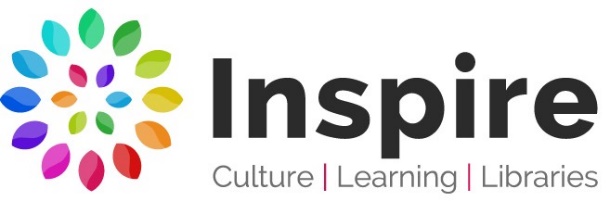 Mobile Library Routes 2023For information about requested titles or particular items of stock, please contact:Southwell Library 01636 812148. Email: southwell.library@inspireculture.org.ukDay: WednesdayDay: WednesdayMobile: EastMobile: EastMobile: EastRoute: 6Route: 6Jan 4thFeb 1stFeb 1stMar 1stMar 29thMar 29thApr 26thMay 24thJun 21stJun 21stJul 19thAug 16thAug 16thSept 13thOct 11thNov 8thNov 8thDec 6thStop No.LocationStop NameArriveDepart1Stoke BardolphStoke Lane Corner9.4010.002NetherfieldBrierley Green10.1010.253ColwickEgling Croft10.3010.504GedlingDaisy Day Nursery11.0511.305CarltonFairway Drive11.4011.556LambleyWoolacombe Drive12.0512.357LambleyChedington Ave (opp. Lapford Cl)13.1013.308LambleyNegus Court13.4014.009LambleyGrange Close14.1014.40